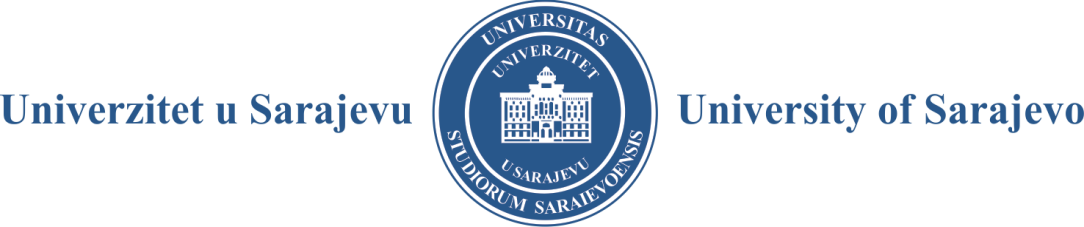 - SENAT -Broj: 01-38-1/19Sarajevo, 23. 12. 2019. godineZ A P I S N I K SA 37. REDOVNE SJEDNICE SENATAODRŽANE 23. 12. 2019. GODINEPrisutni članovi Senata: prof. dr. Rifat Škrijelj, rektor Univerziteta u Sarajevu, prof. dr. Dubravka Pozderac-Lejlić, prof. dr. Mersad Čuljević, prof. dr. Amira Salihbegović (po ovlaštenju dekana Arhitektonskog fakulteta broj: 05-2530/1-19), prof. dr. Jasmina Selimović, prof. dr. Jasmin Velagić, prof. dr. Zuhdija Hasanović, prof. dr. Nedžad Korajlić, prof. dr. Elvis Fejzić (bez pisanog ovlaštenja dekana Fakulteta političkih nauka), prof. dr. Haris Alić, doc. dr. Amel Kosovac, prof. dr. Arzija Pašalić, prof. dr. Fahir Bečić, prof. dr. Muhamed Dželilović, prof. dr. Mirza Pozder (bez pisanog ovlaštenja dekana Građevinskog fakulteta), prof. dr. Izet Bijelonja, prof. dr. Semra Čavaljuga, prof. dr. Senad Kazić, doc. dr. Daniel Maleč, prof. dr. Muhamed Brka, prof. dr. Hajrija Sijerčić-Čolić, prof. dr. Mustafa Memić, prof. dr. Sadeta Šečić (po ovlaštenju dekana Stomatološkog fakulteta sa klinikama broj: 01-3-52-30/19), prof. dr. Dževada Sokolović (po ovlaštenju dekana Šumarskog fakulteta broj: 01/1-5903/19), prof. dr. Nihad Fejzić, prof. dr. Naris Pojskić, dr. sc. Adnan Kadrić, dr. sc. Amir Kliko, dr. sc. Hana Younis (po ovlaštenju direktora Instituta za historiju broj: 03-01-873/19), dr. sc. Alen Kalajdžija, prof. dr. Enra Suljić (po ovlaštenju direktorice Kliničkog centra Univerziteta u Sarajevu broj: 02-03-66290), dr. sc. Ismet Ovčina, doc. dr. Đevad Šašić (bez pisanog ovlaštenja dekana Fakulteta za upravu).Prisutni predstavnici studenata: Hamza Vahid El Din, Lamija Ugarak, Amar Kolašinac i Kenan Erović (bez pisanog ovlaštenja). Ostali prisutni: prof. dr. Tarik Zaimović, prof. dr. Dženana Husremović, prof. dr. Aida Hodžić i prof. dr. Maida Čohodar-Husić, prorektori, Kenan Filipović, generalni sekretar po ovlaštenju, prof. dr. Melika Husić-Mehmedović (direktorica CIS-a), Saša Madacki, rukovodilac Službe za nastavu, i Mirnes Ibrić, dipl. iur., predstavnik Službe za pravne i opće poslove.Odsutni članovi Senata: prof. dr. Darko Tomašević, te Anes Kastrati, Ivan Perković i Adis Holjan, studenti.Sjednica je počela u 13:00 sati.Sjednicom je predsjedavao prof. dr. Rifat Škrijelj, rektor Univerziteta u Sarajevu.Utvrđeno je da od ukupno 41 člana Senata sjednici prisustvuje 37 članova Senata, od toga pet članova sa ovlaštenjem koje se nalazi u dokumentaciji Senata i četiri u svojstvu zamjene bez pisanog ovlaštenja. Prije usvajanja dnevnog reda rektor prof. dr. Rifat Škrijelj je zamolio članove Senata za proširenje dnevnog reda i to da se pod tačkom ad-6 a) uvrsti i prijedlog Odbora za dodjelu univerzitetskih priznanja od 23. 12. 2019. godine, kao i da se pod tačkom ad-13 uvrsti prijedlog kojim se rektoru daje podrška u aktivnostima imenovanja direktora podorganizacionih jedinica Univerziteta u Sarajevu. Članovi Senata su jednoglasno podržali ovaj prijedlog rektora za proširenje dnevnog reda.Nakon molbe rektora za proširenje dnevnog reda za riječ se javila prof. dr. Sadeta Šečić te zamolila da se u dnevni red pod tačkom ad-4 b) uvrsti i prijedlog Stomatološkog fakulteta sa klinikama o prihvatanju rang-liste kandidata za upis na treći ciklus studija na Stomatološkom fakultetu sa klinikama. Članovi Senata su uz dva glasa „protiv“ prihvatili ovu molbu.Prof. dr. Aida Hodžić je upoznala članove Senata da će pod tačkom ad-12 „Studentska pitanja“ izvijestiti Senat o realizaciji zaključka sa prethodne sjednice Senata u vezi sa omogućavanjem roditeljima djece s poteškoćama u razvoju da završe započete studije po nastavnom planu i programu po kojem su započeli studij.Prof. dr. Jasmin Velagić je zamolio članove Senata da se u dnevni red sjednice uvrsti i program rada Elektrotehničkog fakulteta za 2020. godinu (tačka ad-2), kao i prijedlog za izbor asistenta za oblast elektroenergetika pod tačkom ad-3 a). Naglasio je da su navedeni prijedlozi usvojeni na sjednici Vijeća Elektrotehničkog fakulteta održanoj 23. 12. 2019. te da isti iz tih razloga nisu bili predmetom razmatranja Grupacije tehničkih nauka, ali iz razloga poštovanja rokova pri izboru u zvanje moli Senat da se o navedenim tačkama izjasni. Članovi Senata su uz dva glasa „protiv“ prihvatili ovu molbu. Nakon što su izvršene navedene dopune, a na prijedlog rektora prof. dr. Rifata Škrijelja, Senat Univerziteta u Sarajevu je uz dva glasa „protiv“ usvojio sljedećiD N E V N I   R E DUsvajanje zapisnika sa:20. vanredne sjednice Senata Univerziteta u Sarajevu od 15. 11. 2019. godine36. redovne sjednice Senata Univerziteta u Sarajevu od 27. 11. 2019. godine 5. elektronske sjednice Senata Univerziteta u Sarajevu od 02. 12. 2019. godine21. vanredne sjednice Senata Univerziteta u Sarajevu od 05. 12. 2019. godineProgram rada Univerziteta u Sarajevu za 2020. godinuIzvjestilac: prof. dr. Rifat Škrijelj, rektora)   Izbori u akademska zvanjaEkvivalencija akademskog osobljaProduženje roka za izbore u zvanjaAngažman akademskog osobljaRaspisivanje konkursa za izbore u akademska i naučnoistraživačka zvanjaIzvjestilac: prof. dr. Aida Hodžić, prorektorica za nastavu i studentska pitanjaa)   Doktorati naukab)   Konačna lista kandidata za upis na treći ciklus studija (doktorski studij) u studijskoj       2019/2020. godini c)   Konkurs za upis kandidata na treći ciklus studija (doktorski studij) u studijskoj 2019/2020. godini d)  Prijedlog za potpisivanje ugovora između Univerziteta u Sarajevu i Univerziteta u      Heidelbergu (dvojni doktorat kandidata Martine Ćosić, MA)Zahtjevi za tumačenje Pravila studiranja za treći ciklus studija na Univerzitetu u SarajevuIzvjestilac: prof. dr. Dženana Husremović, prorektorica za naučnoistraživački/umjetničkoistraživački rad Međunarodna saradnjaIzvjestilac: prof. dr. Aleksandra Nikolić, prorektorica za međunarodnu saradnjuRad odbora Univerziteta u Sarajevu:Odbor za dodjelu univerzitetskih priznanjaIzvjestilac: prof. dr. Rifat Škrijelj, rektorOdbor za upravljanje kvalitetomIzvjestilac: prof. dr. Maida Čohodar-Husić, prorektorica za kvalitetPrijedlog Pravilnika o korištenju vlastitih prihoda Univerziteta u SarajevuIzvjestilac: prof. dr. Tarik Zaimović, prorektor za finansijePrijedlog za dodjelu nagrada autorima i organizacionim jedinicama u skladu sa Pravilnikom o nagrađivanju akademskog i naučnoistraživačkog osoblja i dodjeljivanju sredstava organizacionim jedinicama Univerziteta u Sarajevu na osnovu rezultata naučnog i umjetničkog rada za 2017. i 2018. godinuIzvjestilac: prof. dr. Tarik Zaimović, prorektor za finansijePrijedlog Filozofskog fakulteta Univerziteta u Sarajevu za realizaciju nastave engleskog jezika na organizacionim jedinicama Univerziteta u Sarajevu sa prijedlogom reforme nastave engleskog jezika za studente Univerziteta u SarajevuIzvjestilac: prof. dr. Aida Hodžić, prorektorica za nastavu i studentska pitanjaPrijedlog projekta „150 doktoranata u nastavnom procesu na Univerzitetu u Sarajevu“ u 2020. godiniIzvjestilac: prof. dr. Aida Hodžić, prorektorica za nastavu i studentska pitanjaPrijedlog odluke o davanju saglasnosti na uspostavljanje e-HR baze podataka kao dijela jedinstvenog informacionog sistema Univerziteta u SarajevuIzvjestilac: prof. dr. Aida Hodžić, prorektorica za nastavu i studentska pitanjaStudentska pitanjaPrijedlog aktivnosti u vezi sa imenovanjem direktora podorganizacionih jedinica Univerziteta u SarajevuInformacijeAkt Ministarstva za obrazovanje, nauku i mlade Kantona Sarajevo broj: 11/05-38-36619-4/19 od 16. 12. 2019. godineRješenje Kantonalne uprave za inspekcijske poslove broj: UP-1-14-12-38-21053/19-12/05 od 22. 11. 2019. godine (zaprimljena 29. 11. 2019. godine)Realizacija Zaključka Senata Univerziteta u Sarajevu broj: 01-32-152/19 od 30. 10. 2019. godineRealizacija Zaključka Senata Univerziteta u Sarajevu broj: 01-35-113/19 od 27. 11. 2019. godineIzrada i donošenje novog Zakona o visokom obrazovanju Kantona SarajevoTekuća pitanjaPrije razmatranja tačaka dnevnog reda rektor je uručio rješenje doc. dr. Amelu Kosovcu kojim je imenovan za dekana Fakulteta za saobraćaj i komunikacije Univerziteta u Sarajevu na četverogodišnji mandat.T O K   S J E D N I C EAd-1.	Povodom razmatranja Zapisnika sa 20. vanredne sjednice Senata Univerziteta u Sarajevu od 15. 11. 2019. godine prof. dr. Semra Čavaljuga zatražila je da se među prisutnima ispravi ime prisutnog studenta sa Medicinskog fakulteta te da umjesto Aner Tahirović stoji Amer Tahirović; zatim, da na stranici 3, paragraf 4, umjesto navoda „mora regulirati na drugačiji način“ stoje navodi „može regulirati na identičan način“, kao i da umjesto navoda „i po dva puta rada preko norme“ stoji „i po tri i više puta rada preko norme“. Nadalje je istakla da nije naveden njen razlog napuštanja sjednice zbog, kako je istakla, napada rektora prof. dr. Rifata Škrijelja. Rektor je tom prilikom prekinuo diskusiju te postavio upit članovima Senata da li smatraju da je bilo napada od rektora na predstavnika Medicinskog fakulteta i studenta sa Medicinskog fakulteta koji je bio prisutan na sjednici Senata bez pisanog ovlaštenja, a zbog kojih su morali napustiti sjednicu. Članovi Senata se nisu izjašnjavali po ovom pitanju niti je bilo prijavljenih diskusija, te su na prijedlog rektora prihvatili primjedbe koje je prof. dr. Semra Čavaljuga istakla izuzev primjedbe o razlozima napuštanja sjednice, o čemu se Senat nije izjašnjavao. Rektor je tom prilikom potcrtao da se ubuduće primjedbe na zapisnik moraju dostavljati pisanim putem u amandmanskoj formi i jedino će kao takve biti razmatrane. Prof. dr. Semra Čavaljuga je istakla da će zatražiti audiozapis sa održane sjednice. Za riječ se potom javio Kenan Filipović, koji sjednici prisustvuje u svojstvu generalnog sekretara po ovlaštenju, koji je istakao da Univerzitet u Sarajevu nema uvjete za audiosnimanje sjednica te se iz tih razloga sjednice ne snimaju.Predsjednik Studentskog parlamenta Hamza Vahid El Din je istakao da je na toj sjednici bio prisutan i Amar Kolašinac kao i predstavnik studenata Grupacije društvenih nauka, pa je potrebno da se navede među prisutnima.Nakon ovih primjedbi, a na prijedlog rektora, Senat Univerziteta u Sarajevu je uz dva glasa „protiv“ usvojio predložene zapisnike.Nakon usvojenih zapisnika za riječ se javio prof. dr. Tarik Zaimović te se iz razloga hitnosti obratio članovima Senata na početku sjednice iako je delegirano pitanje predviđeno da se razmatra pod tačkom „Tekuća pitanja“. Tom prilikom je zamolio članove Senata da kontaktiraju ovlaštene osobe iz službi za računovodstvo, kako bi u toku dana bio dostavljen obrazac 3, a koje je potrebno hitno dostaviti Ministarstvu za obrazovanje kako bi se razmatrali zahtjevi za rebalans budžeta upućeni od Univerziteta u Sarajevu. Članovi Senata su zatražili tačan podatak o tome koje organizacione jedinice nisu dostavile obrazac 3, kako ne bi slali ponovo iste obrasce. Nakon ove molbe prof. dr. Tarik Zaimović je izvršio provjeru sa nadležnom službom te informirao Senat Univerziteta o tome koje organizacione jedinice trebaju dostaviti obrazac 3 kao i koje organizacione jedinice trebaju dostaviti ispravljen obrazac 3. Također je istakao da se, ukoliko ima potrebe za prepravku ranije dostavljenih zahtjeva za rebalans u okviru stavke 10, isti dostave do kraja dana kako bi se mogli proslijediti osnivaču. Prof. dr. Tarik Zaimović je informirao članove Senata da će decembarska plaća za 2019. godinu biti isplaćena do kraja decembra 2019. godine.Ad-2.U vezi sa Prijedlogom Programa rada Univerziteta u Sarajevu za 2020. godinu prof. dr. Hajrija Sijerčić-Čolić je istaknula nekoliko primjedbi i sugestija koje se tiču redoslijeda prioriteta navedenih u Programu rada, liste akata koje je potrebno ažurirati. Prof. dr. Naris Pojskić je istakao da je Program rada previše štur te da ne prikazuje indikatore odnosno mjerne instrumente koji bi prikazali realizaciju Programa. S tim u vezi je naglašeno da svaka organizaciona jedinica može sačiniti vlastiti program rada, a da se Program rada Univerziteta u Sarajevu uzima kao okvirni. Nakon što su iznesene primjedbe, Senat je zadužio Sašu Madackog da u saradnji sa prof. dr. Hajrijom Sijerčić-Čolić u Program rada unese primjedbe i sugestije koje je prof. dr. Hajrija Sijerčić-Čolić istakla tokom diskusije te se Program rada kao takav prihvata. Senat Univerziteta je nakon provedene diskusije jednoglasno donio sljedećuO D L U K UUtvrđuje se Prijedlog Programa rada Univerziteta u Sarajevu za 2020. godinu i upućuje se Upravnom odboru Univerziteta u Sarajevu na daljnje postupanje.Ad-3.Prije izjašnjavanja o prijedlozima za izbore u zvanja rektor je zamolio članove Grupacije tehničkih nauka da se izjasne o prijedlogu za izbor asistenta na Elektrotehničkom fakultetu za oblast elektroenergetika, a koji je bio predmetom dopune dnevnog reda. Članovi Grupacije tehničkih nauka su dali pozitivno mišljenje te je navedeni prijedlog uvršten u prijedloge sa ostalim prijedlozima za izbore u zvanja. S tim u vezi, Senat Univerziteta je, u skladu sa Zakonom o visokom obrazovanju Kantona Sarajevo, Zakonom o naučnoistraživačkoj djelatnosti Kantona Sarajevo i Statutom Univerziteta, izvršio izbore u akademska i naučnoistraživačka zvanja, kako slijedi: ARHITEKTONSKI FAKULTETMaja Ibrahimpašić, MA, u zvanje asistenta za oblast arhitektonske konstrukcije i tehnologija građenja.Asmir Šabić, MA, u zvanje asistenta za oblast arhitektonske konstrukcije i tehnologija građenja.El-Gazija Bajramović, MA, u zvanje asistenta za predmete Slobodno crtanje 1, 2, 3 i 4.EKONOMSKI FAKULTETDr. Maja Arslanagić-Kalajdžić u zvanje vanrednog profesora za oblast marketing.ELEKTROTEHNIČKI FAKULTETDr. Amila Akagić u zvanje vanrednog profesora za oblast računarstvo i informatika. Ajdin Alihodžić u zvanje asistenta za oblast elektroenergetika.FAKULTET POLITIČKIH NAUKADr. Elma Huruz u zvanje docenta za predmete: Javne politike, Izbori i izborni sistemi i Politička antropologija. Dr. Samir Forić u zvanje docenta za oblast sociologija.FAKULTET SPORTA I TJELESNOG ODGOJADr. Elvir Kazazović u zvanje vanrednog profesora za oblast sportovi.GRAĐEVINSKI FAKULTETDr. Nedim Tuno u zvanje vanrednog profesora za oblast geodezija i geoinformatika.MEDICINSKI FAKULTETDr. Azra Metović u zvanje vanrednog profesora za oblast medicinska biologija sa humanom genetikom. Dr. Jasmin Mušanović u zvanje vanrednog profesora za oblast medicinska biologija sa humanom genetikom.Dr. Mirsad Babić u zvanje vanrednog profesora za oblast patologija.Dr. Velma Rebić u zvanje vanrednog profesora za oblast medicinska mikrobiologija.Dr. Izeta Aganović-Mušinović u zvanje vanrednog profesora za oblast imunologija.Dr. Lejla Burnazović-Ristić u zvanje vanrednog profesora za oblast farmakologija i toksikologija.Dr. Slavenka Štraus u zvanje vanrednog profesora za oblast hirurgija.Dr. Nermir Granov u zvanje vanrednog profesora za oblast hirurgija.Dr. Damir Rebić u zvanje vanrednog profesora za oblast interna medicina.Dr. Elvira Talović u zvanje vanrednog profesora za oblast anatomija čovjeka. Dr. Mirela Mačkić-Đurović u zvanje višeg naučnog saradnika za oblast genetika. Prijedlog odluke o neizboru dr. Jasminke Đelilović-Vranić u zvanje redovnog profesora za oblast neurologija.MUZIČKA AKADEMIJALana Paćuka u zvanje vanrednog profesora za oblast muzikologija.POLJOPRIVREDNO-PREHRAMBENI FAKULTETDr. Sabrija Čadro u zvanje docenta za oblast pedologija, agrohemija i melioracije.PRIRODNO-MATEMATIČKI FAKULTETDr. Adis Alihodžić u zvanje vanrednog profesora za oblast teorijska kompjuterska nauka.Abdulah Jašarević, MA, u zvanje asistenta za oblast teorijska fizika. Ekvivalencija akademskog osobljaJednoglasno su donesene sljedeće odluke o ekvivalenciji:Donosi se odluka o ekvivalenciji izvršenog izbora doc. dr. Berine Hasanefendić izabrane na predmet Laboratorijske tehnologije u imunologiji Odlukom Senata broj: 01-986-104/18 od 26. 09. 2018. godine. Navedeni izbor u zvanje je, prema prijedlogu Vijeća Fakulteta zdravstvenih studija Univerziteta u Sarajevu, ekvivalentan izboru na oblast morfološke tehnologije u citodijagnostici i hematologiji.Donosi se odluka o ekvivalenciji izvršenog izbora doc. dr. Maje Žmukić izabrane na predmet Likovna kultura Odlukom Senata broj: 01-43/16 od 23. 12. 2016. godine i predmete Metodika nastave likovne kulture (I-IV) i Metodika likovnog odgoja (I-IV) Odlukom Senata broj: 01-6491/16 od 26. 10. 2016 godine. Navedeni izbor u zvanje je, prema prijedlogu Vijeća Pedagoškog fakulteta Univerziteta u Sarajevu, ekvivalentan izboru i na predmet Osnovi odijevanja.Donosi se odluka o ekvivalenciji izvršenog izbora prof. dr. Mensure Kudumović izabrane na oblast informatika i obrazovne tehnologije Odlukom Senata broj: 01-3-27/19 od 30. 01. 2019. godine. Navedeni izbor u zvanje je, prema prijedlogu Vijeća Pedagoškog fakulteta Univerziteta u Sarajevu, ekvivalentan izboru i na predmete Metodika nastave informatike I, II, III i IV.Donosi se odluka o ekvivalenciji izvršenog izbora prof. dr. Merime Čaušević izabrane na predmete Metodika muzičkog odgoja (I-IV), Muzička kultura, Metodika nastave muzičke kulture (I-IV) Odlukom Senata broj: 01-5669/16 od 28. 09. 2016. godine. Navedeni izbor u zvanje je, prema prijedlogu Vijeća Pedagoškog fakulteta Univerziteta u Sarajevu, ekvivalentan izboru i na predmete Vokalni praktikum (I-VIII) i Muzička radionica.Donosi se odluka o ekvivalenciji izvršenog izbora Mirsade Zećo izabrane na oblasti metodika nastave muzičke kulture i metodika muzičkog odgoja Odlukom Senata broj: 01-212/16 od 26. 11. 2015. godine. Navedeni izbor u zvanje je, prema prijedlogu Vijeća Pedagoškog fakulteta Univerziteta u Sarajevu, ekvivalentan izboru i na predmete Vokalni praktikum (I-VIII) i Muzička radionica.Donosi se odluka o ekvivalenciji izvršenog izbora doc. dr. Nedžada Prazine izabranog na predmete Osnovi ekologije, Osnovi ekološke kulture, Ekologija, Prirodne nauke – biologija Odlukom Senata broj: 01-24/18 od 31. 01. 2019. godine. Navedeni izbor u zvanje je, prema prijedlogu Vijeća Pedagoškog fakulteta Univerziteta u Sarajevu, ekvivalentan izboru i na predmete Urbana ekologija, Zaštita životne sredine, Zdravstvena ekologija i Humana genetika.Donosi se odluka o ekvivalenciji izvršenog izbora doc. dr. Safeta Velića izabranog na oblast metodika nastave tehničkog odgoja Odlukom Senata broj: 01-272/16 od 23. 12. 2015. godine. Navedeni izbor u zvanje je, prema prijedlogu Vijeća Pedagoškog fakulteta Univerziteta u Sarajevu, ekvivalentan izboru i na predmet Metodika nastave kulture življenja.Donosi se odluka o ekvivalenciji izvršenog izbora doc. dr. Sejfe Papića izabranog na predmete Modelarstvo, Automatika i robotika, Tehničko crtanje s nacrtnom geometrijom (I-II) Odlukom Senata broj: 01-6919/17 od 25. 10. 2017. godine. Navedeni izbor u zvanje je, prema prijedlogu Vijeća Pedagoškog fakulteta Univerziteta u Sarajevu, ekvivalentan izboru i na predmete Nacrtna geometrija, Tehničko crtanje i Tehnologija izrade modela.Produžava se radni odnos dr. Nazifu Varatanoviću, redovnom profesoru Veterinarskog fakulteta, na predmetu Porodiljstvo i bolesti vimena nakon navršenih 65 godina života do navršenih 67 godina života.Produženje roka za izbore u akademska zvanjaJednoglasno su donesene sljedeće odluke:Usvaja se Prijedlog Odluke Vijeća Fakulteta političkih nauka Univerziteta u Sarajevu broj: 02-1-2369-1/19 od 10. 12. 2019. godine o produženju roka za izbor prof. dr. Ešrefa Kenana Rašidagića u zvanju vanrednog profesora za vrijeme provedeno na međunarodnoj razmjeni u ukupnom trajanju od pet (5) mjeseci. Usvaja se Prijedlog Odluke Vijeća Farmaceutskog fakulteta Univerziteta u Sarajevu broj: 0101-6775/19 od 07. 11. 2019. godine o produženju roka za izbor mr. Amre Alispahić u zvanju višeg asistenta na predmetima Fizikalna hemija I i Fizikalna hemija II za vrijeme provedeno na stručnom usavršavanju u periodu od 23. 04. 2018. do 23. 04. 2019. godine.Usvaja se Prijedlog Odluke Vijeća Mašinskog fakulteta Univerziteta u Sarajevu broj: 06-VL-5606/19 od 11. 12. 2019. godine o produženju roka za izbor mr. Gorana Kepnika u zvanju višeg asistenta na oblasti motori i vozila, zbog opterećenja preko nastavne norme.Usvaja se Prijedlog Odluke Vijeća Medicinskog fakulteta Univerziteta u Sarajevu broj: 01-4-DK-6292/19 od 26. 09. 2019. godine o produženju roka za izbor mr. Jasmine Biščević-Tokić u zvanju višeg asistenta za vrijeme provedeno na porodiljskom odsustvu u trajanju od jedne godine.Usvaja se Prijedlog Odluke Vijeća Medicinskog fakulteta Univerziteta u Sarajevu broj: 01-4-DK-6290/19 od 26. 09. 2019. godine o produženju roka za izbor mr. Lejle Dervišević u zvanju višeg asistenta za vrijeme provedeno na porodiljskom odsustvu u trajanju od dvije godine.Usvaja se Prijedlog Odluke Vijeća Medicinskog fakulteta Univerziteta u Sarajevu broj: 01-4-DK-6291/19 od 26. 09. 2019. godine o produženju roka za izbor mr. Zurife Ajanović u zvanju višeg asistenta za vrijeme provedeno na porodiljskom odsustvu u trajanju od jedne godine.Usvaja se Prijedlog Odluke Vijeća Pravnog fakulteta Univerziteta u Sarajevu broj: 01-2259-1/19 od 11. 12. 2019. godine o produženju roka za izbor dr. Darje Softić-Kadenić u zvanju docenta na oblasti građansko pravo i građansko procesno pravo za vrijeme provedeno na porodiljskom odsustvu u trajanju od jedne godine.Usvaja se Prijedlog Odluke Vijeća Prirodno-matematičkog fakulteta Univerziteta u Sarajevu broj: 01/06-3155/2-2019 od 09. 12. 2019. godine o produženju roka za izbor mr. Amila Pečenkovića u zvanju višeg asistenta za vrijeme provedeno na stručnom usavršavanju u svrhu realizacije doktorske disertacije za period od dva semestra.Angažman akademskog osobljaJednoglasno su donesene sljedeće odluke:Usvaja se Prijedlog Odluke broj: 02-7445/19 od 10. 12. 2019. godine Vijeća Ekonomskog fakulteta Univerziteta u Sarajevu o angažmanu profesora sa drugih univerziteta na trećem ciklusu studija i zajedničkim programima drugog ciklusa studija u studijskoj 2019/2020. godini, kako slijedi:1.  dr. Alija Avdukić, Al-Maktoum College of Higher Education United Kingdom 2.  dr. Monzer Kahf, Istanbul Zaim University 3.  dr. Dženan kulović sa Ekonomskog fakulteta Univerziteta u Zenici 4.  dr. Jurica Pavičić sa Ekonomskog fakulteta Sveučilišta u Zagrebu 5.  dr. Goran Vlasić sa Ekonomskog fakulteta Sveučilišta u Zagrebu6.  dr. Zoran Krupka sa Ekonomskog fakulteta Sveučilišta u Zagrebu7.  dr. Morana Fudurić sa Ekonomskog fakulteta Sveučilišta u Zagrebu8.  dr. Vatroslav Škare sa Ekonomskog fakulteta Sveučilišta u Zagrebu9.  dr. Danimir Gulin sa Ekonomskog fakulteta Sveučilišta u Zagrebu10.  dr. Lajoš Žager sa Ekonomskog fakulteta Sveučilišta u Zagrebu11.  dr. Drago Jakovčević sa Ekonomskog fakulteta Sveučilišta u Zagrebu12.  dr. Velimir Srića sa Ekonomskog fakulteta Sveučilišta u Zagrebu13.  dr. Senka Mesihović-Dinarević sa Medicinskog fakulteta Sveučilišta u Mostaru 14.  dr. Nada Zupan sa Ekonomskog fakulteta Univerziteta u Ljubljani 15.  dr. Marko Pahor sa Ekonomskog fakulteta Univerziteta u Ljubljani 16.  dr. Miroslav Verbič sa Ekonomskog fakulteta Univerziteta u Ljubljani 17.  dr. Ahmet Refik Gullu Boğaziçi, University Istanbul Turkey 18.  dr. Adamantios Diamantopoulos, Department of Business Administration University of Vienna 19.  dr. Marija Čutura sa Ekonomskog fakulteta Sveučilišta u MostaruUsvaja se Prijedlog Odluke broj: 04-1-1805/19 od 12. 12. 2019. godine Vijeća Fakulteta zdravstvenih studija Univerziteta u Sarajevu o angažmanu prof. dr. Mirne Habude-Stanić, profesora Prehrambeno-tehnološkog fakulteta u Osijeku, Hrvatska, za angažman na predmetu Upravljanje pitkom vodom, kao gostujućeg profesora u studijskoj 2019/2020. godini.Usvaja se Prijedlog Odluke broj: 01-1653-b/19 od 30. 10. 2019. godine Vijeća Pedagoškog fakulteta Univerziteta u Sarajevu o angažmanu profesora sa 	Univerziteta u Tuzli u studijskoj 2019/2020. godini, kako slijedi:dr. Dženana Radžo-Alibegović, vanredni profesor na oblasti/predmetu Specijalna edukacija i rehabilitacija na Edukacijsko-rehabilitacijskom fakultetu Univerziteta u Tuzli, angažira se na predmetu Opšta tiflologija;dr. Alma Huremović, vanredni profesor na oblasti/predmetu Audiologija na Edukacijsko-rehabilitacijskom fakultetu Univerziteta u Tuzli, angažira se na predmetu Opšta surdoaudiologija;dr. Mirela Duranović, redovni profesor na oblasti/predmetu Logopedija na Edukacijsko-rehabilitacijskom fakultetu Univerziteta u Tuzli, angažira se na predmetu Opća logopedija;dr. Alma Dizdarević, vanredni profesor na oblasti/predmetu Specijalna edukacija i rehabilitacija na Edukacijsko-rehabilitacijskom fakultetu Univerziteta u Tuzli, angažira se na predmetima Individualni edukacijski programi i Rana edukacijsko- rehabilitacijska intervencija;dr. Vesna Bratovčić, vanredni profesor na oblasti/predmetu Oštećenje vida na Edukacijsko-rehabilitacijskom fakultetu Univerziteta u Tuzli, angažira se na predmetu Programirane vježbe vida;dr. Amela Teskeredžić, vanredni profesor na oblasti/predmetu Oštećenje vida na Edukacijsko-rehabilitacijskom fakultetu Univerziteta u Tuzli, angažira se na predmetu Programirane vježbe vida;dr. Lejla Junuzović-Žunić, vanredni profesor na oblasti/predmetu Logopedija na Edukacijsko-rehabilitacijskom fakultetu Univerziteta u Tuzli, angažira se na predmetu Rehabilitacija govorno-jezičkih poremećaja;dr. Amela Ibrahimagić, vanredni profesor na oblasti/predmetu Logopedija na Edukacijsko-rehabilitacijskom fakultetu Univerziteta u Tuzli, angažira se na predmetu Alternativna i augmentativna komunikacija;dr. Ševala Tulumović, vanredni profesor na oblasti/predmetu Specijalna edukacija i rehabilitacija na Edukacijsko-rehabilitacijskom fakultetu Univerziteta u Tuzli, angažira se na predmetu Brajevo pismo;dr. Medina Vantić-Tanjić, redovni profesor na oblasti/predmetu Specijalna edukacija i rehabilitacija na Edukacijsko-rehabilitacijskom fakultetu Univerziteta u Tuzli, angažira se na predmetu Metodika rada sa djecom sa lakim intelektualnim teškoćama.Usvaja se Prijedlog Odluke broj: 01/1-4422/19 od 19. 11. 2019. godine Vijeća Šumarskog fakulteta Univerziteta u Sarajevu o angažmanu profesora sa drugih	univerziteta u studijskoj 2019/2020. godini, kako slijedi:dr. Marijan Grubešić, redovni profesor na oblasti lovno gospodarenje na Šumarskom fakultetu Sveučilišta u Zagrebu, angažira se na predmetima Lovstvo, Uzgajanje divljači, Gospodarenje lovištima, Fauna urbanih prostora;dr. Samir Lemeš, vanredni profesor na oblasti mjerenje u mašinstvu na Politehničkom fakultetu Univerziteta u Zenici, angažira se na predmetu Kompjutersko oblikovanje parkovskih prostora – CAD.Jednoglasno su donesene odluke kojima se daju saglasnosti na raspisivanje konkursa za izbor u akademska i naučnoistraživačka zvanja, kako slijedi:AKADEMIJA LIKOVNIH UMJETNOSTINastavnik u zvanje redovnog profesora za oblast grafički dizajn – 1 izvršilac sa punim radnim vremenom.Nastavnik u zvanje redovnog profesora za predmete Crtanje I i II, Dizajnersko crtanje I, II, III i IV, Prezentacioni crtež – 1 izvršilac sa punim radnim vremenom.ARHITEKTONSKI FAKULTETAsistent za oblast arhitektonsko projektovanje – 1 izvršilac sa punim radnim vremenom.EKONOMSKI FAKULTETNastavnik u zvanje docenta za oblast finansije – 1 izvršilac sa punim radnim vremenom.ELEKTROTEHNIČKI FAKULTETNastavnik u zvanje vanrednog profesora za oblast automatika i elektronika – 1 izvršilac sa punim radnim vremenom na Odsjeku za automatiku i elektroniku.Nastavnik u zvanje vanrednog profesora za oblast automatika i elektronika – 1 izvršilac sa punim radnim vremenom na Odsjeku za automatiku i elektroniku.FAKULTET ISLAMSKIH NAUKAViši asistent za oblast islamska civilizacija – 1 izvršilac sa punim radnim vremenom.FAKULTET ZDRAVSTVENIH STUDIJA Nastavnik u zvanje vanrednog profesora za oblasti rehabilitacija i okupaciona terapija – 1 izvršilac.  Nastavnik u zvanje vanrednog profesora za predmet Fizioterapija u rehabilitaciji senzornih onesposobljenja – 1 izvršilac. Asistent za oblasti rehabilitacija i kineziologija i kineziterapija – 1 izvršilac (36+).MAŠINSKI FAKULTETNastavnik u zvanje redovnog profesora za oblast računarsko inženjerstvo u mašinstvu – 1 izvršilac sa punim radnim vremenom.Nastavnik u zvanje docenta za oblast odbrambene tehnologije – 1 izvršilac sa punim radnim vremenom.Asistent za oblast opšta fizika – 1 izvršilac sa punim radnim vremenom.MUZIČKA AKADEMIJANastavnik u zvanje redovnog profesora za oblast etnomuzikologija (Muzički folklor I-X, Etnomuzikološka istraživanja i terenski rad I-VI, Muzika svijeta I-IV, Etnokoreologija I-II, Aplikativna etnomuzikologija I, Etnomuzikologija I-IX, Praktikum stručnih predmeta I-IX, Metodologija etnomuzikoloških istraživanja, Naučna i stručna praksa) – 2 izvršioca.Viši asistent za oblast violina (Violina I-X, Metodika nastave violine i praktikum I-IV, Kamerna muzika za gudače I-X) – 1 izvršilac.PEDAGOŠKI FAKULTETNastavnik u zvanje docenta za oblast informatika i obrazovne tehnologije – 1 izvršilac sa punim radnim vremenom.Viši asistent za predmete: Metodika likovnog odgoja (I-IV), Metodika nastave likovne kulture (I-IV) – 1 izvršilac sa punim radnim vremenom.POLJOPRIVREDNO-PREHRAMBENI FAKULTETNastavnik u zvanje redovnog profesora za predmete Poznavanje i kontrola sirovina animalnog porijekla i Genetski resursi domaćih životinja i riba – 1 izvršilac sa 20% radnog vremena.Asistent za oblast botanika – 1 izvršilac sa punim radnim vremenom. Asistent za oblast zoologija – 1 izvršilac sa punim radnim vremenom. Asistent za oblast mehanizacija u poljoprivredi – 1 izvršilac sa punim radnim vremenom. Asistent za oblast genetika i oplemenjivanje biljaka – 1 izvršilac sa punim radnim vremenom. Asistent za oblast povrtlarstvo – 1 izvršilac sa punim radnim vremenom. Asistent za oblast specijalne tehnologije – 1 izvršilac sa punim radnim vremenom. Asistent za oblast stočarstvo – 1 izvršilac sa punim radnim vremenom. Asistent za oblast standardizacija i kontrola kvaliteta proizvoda – 1 izvršilac sa punim radnim vremenom. Asistent za oblast ratarstvo – 1 izvršilac sa punim radnim vremenom. Asistent za oblast tehnologija vrenja – 1 izvršilac sa punim radnim vremenom. PRIRODNO-MATEMATIČKI FAKULTETNastavnik u zvanje vanrednog profesora za oblast fizička geografija na Odsjeku za geografiju – 1 izvršilac sa punim radnim vremenom.STOMATOLOŠKI FAKULTET SA KLINIKAMANastavnik u zvanje  vanrednog  profesora  za oblast dentalna patologija s endodoncijom – 1 izvršilac.                       FAKULTET ZA UPRAVU – PRIDRUŽENA ČLANICANastavnik u zvanje redovnog profesora za državno-pravnu oblast – 1 izvršilac.Nastavnik u zvanje docenta za državno-pravnu oblast – 1 izvršilac.INSTITUT ZA ISTRAŽIVANJE ZLOČINA PROTIV ČOVJEČNOSTI I MEĐUNARODNOG PRAVANaučni saradnik – 1 izvršilac.Ad-4.Doktorati – treći ciklus studija (doktorski studij)Jednoglasno su donesene odluke kojima se obrazuju komisije za ocjenu uvjeta kandidata i podobnosti tema doktorskih disertacija:EKONOMSKI FAKULTET 1.1. Obrazuje se Komisija za ocjenu uvjeta kandidata mr. Aide Rizvanović i podobnosti teme doktorske disertacije pod naslovom Efekat obrazovanja na primanja pojedinca u Bosni i Hercegovini u sljedećem sastavu:dr. Adela Delalić, docent, predsjednik,dr. Adnan Efendić, redovni profesor, član,dr. Aziz Šunje, redovni profesor, član, dr. Hatidža Jahić, docent, član, dr. Azra Hadžiahmetović, redovni profesor, član.ELEKTROTEHNIČKI FAKULTET 1.2. Obrazuje se Komisija za ocjenu uvjeta kandidata mr. Namira Škalje i podobnosti teme doktorske disertacije pod naslovom Analiza upotrebljivosti testnih scenarija baziranih na aktivnom korištenju parametara fizičkog sloja xDSL primopredajnika u sljedećem sastavu:dr. Miralem Mehić, docent, predsjednik,dr. Vladimir Lipovac, redovni profesor Sveučilišta u Dubrovniku, član,dr. Alen Begović, vanredni profesor, mentor i član, dr. Pamela Njemčević, docent, član, dr. Moamer Hasanović, docent, član.FAKULTET ZDRAVSTVENIH STUDIJA1.3. Obrazuje se Komisija za ocjenu uvjeta kandidata mr. Belme Tukić i podobnosti teme doktorske disertacije pod naslovom Zastupljenost osteoporoze kod žena s diabetes mellitusom tip 2 u periodu postmenopauze u sljedećem sastavu:dr. Dijana Avdić, redovni profesor, predsjednik,dr. Azra Bureković, vanredni profesor, mentor i član,dr. Amila Jaganjac, vanredni profesor, član, dr. Jasmina Mahmutović, vanredni profesor, zamjenski član.1.4. Obrazuje se Komisija za ocjenu uvjeta kandidata mr. Jasmine Čomić i podobnosti teme doktorske disertacije pod naslovom  Uticaj kalibracije opreme za monitoring kvaliteta zraka na procjenu izloženosti stanovništva u sljedećem sastavu:dr. Zarema Obradović, redovni profesor, predsjednik,dr. Arzija Pašalić, vanredni profesor, mentor i član,dr. Azrudin Husika, vanredni profesor, član, dr. Suada Branković, vanredni profesor, zamjenski član.FARMACEUTSKI FAKULTET1.5. Obrazuje se Komisija za ocjenu uvjeta kandidata Alise Smajović, mr. ph., i podobnosti teme doktorske disertacije pod naslovom Ispitivanje uticaja supstitucije novosintetisanih ksanten-3-ona na akutnu toksičnost i antimikrobni učinak in silico i in vivo metodama u sljedećem sastavu:dr. Elma Veljović, docent, predsjednik,dr. Davorka Završnik, redovni profesor, mentor i član,dr. Muhamed Katica, vanredni profesor, član, dr. Selma Škrbo, docent, član,dr. Mirsada Hukić, profesor emeritus Internacionalnog univerziteta Burch, član.MEDICINSKI FAKULTET1.6. Obrazuje se Komisija za ocjenu uvjeta kandidata mr. Mirhana Salibašića i podobnosti teme doktorske disertacije pod naslovom Utjecaj KRAS, BRAF, NRAS mutacija i stepena ekspresije mikrosatelitne nestabilnosti na prognozu bolesti u pacijenata sa metastatskim kolorektalnim karcinomom u sljedećem sastavu:dr. Mirsad Dorić, vanredni profesor, predsjednik,dr. Semir Bešlija, vanredni profesor, mentor i član,dr. Senad Šečić, docent, član, dr. Timur Cerić, docent, zamjenski član.1.7. Obrazuje se Komisija za ocjenu uvjeta kandidata Nerme Čustović i podobnosti teme doktorske disertacije pod naslovom Odnos nivoa adiponektina i rezistina u serumu prema profilu inflamacije i fibroze jetre i bubrežne funkcije tokom antivirusne terapije hroničnog hepatitisa B u sljedećem sastavu:dr. Azra Husić-Selimović, vanredni profesor, predsjednik,dr. Senija Rašić, redovni profesor, mentor i član,dr. Svjetlana Radović, redovni profesor, član, dr. Amra Puhalović, docent, zamjenski član.1.8. Obrazuje se Komisija za ocjenu uvjeta kandidata Une Delić i podobnosti teme doktorske disertacije pod naslovom Komparacija klasičnih radioloških metoda i scintimamografije u praćenju karcinoma dojke kod pacijentica na neoadjuvantnoj terapiji u sljedećem sastavu:dr. Semir Bešlija, vanredni profesor, predsjednik,dr. Amela Begić, redovni profesor, mentor i član,dr. Timur Cerić, docent, član,dr. Nermina Bešlić, docent, zamjenski član.1.9. Obrazuje se Komisija za ocjenu uvjeta kandidata mr. Belme Gazibere i podobnosti teme doktorske disertacije pod naslovom Prediktivne vrijednosti likvornog i serumskog feritina u kognitivnoj procjeni ispitanika nakon akutnih upala centralnog nervnog sistema u sljedećem sastavu:dr. Radivoj Jadrić, vanredni profesor, predsjednik,dr. Enra Suljić, redovni profesor, mentor i član,dr. Alma Džubur-Kulenović, vanredni profesor, član, dr. Sabaheta Hasić, vanredni profesor, zamjenski član.PRIRODNO-MATEMATIČKI FAKULTET 1.10. Obrazuje se Komisija za ocjenu uvjeta kandidata Dine Habibovića, MA, i podobnosti teme doktorske disertacije pod naslovom Procesi višeg reda na molekulama indukovani jakim dvokomponentnim laserskim poljima u sljedećem sastavu:akad. dr. Dejan Milošević, redovni profesor, predsjednik,dr. Senad Odžak, vanredni profesor, supervizor i član,dr. Mustafa Busuladžić, vanredni profesor, član. 1.11. Obrazuje se Komisija za ocjenu uvjeta kandidata mr. Rifata Omerovića i podobnosti teme doktorske disertacije pod naslovom Analiza parcijalnih valova u procesima fotoprodukcije piona u sljedećem sastavu:akad. dr. Dejan Milošević, redovni profesor, predsjednik,dr. Hedim Osmanović, vanredni profesor, supervizor i član,dr. Mirza Hadžimehmedović, vanredni profesor, član. VETERINARSKI FAKULTET1.12. Obrazuje se Komisija za ocjenu uvjeta kandidata mr. Faruka Mulabdića i podobnosti teme doktorske disertacije pod naslovom Komparativno istraživanje hemijskih i mikrobioloških kontaminanata dagnji (Mystilus galloprovincialis) Neumskog i Malostonskog zaljeva u sljedećem sastavu:dr. Davor Alagić, vanredni profesor, predsjednik,dr. Ahmed Smajlović, vanredni profesor, član,dr. Enida Članjak, docent, član.Jednoglasno su donesene odluke kojima se verificiraju izvještaji komisija za ocjenu uvjeta kandidata i podobnosti tema doktorskih disertacija:ARHITEKTONSKI FAKULTET 1.13. Verificira se Izvještaj Komisije za ocjenu uvjeta kandidata Marije Bojović, MA, dipl. ing. arh., i podobnosti teme doktorske disertacije pod naslovom Socio-prostorne manifestacije transformacija dobrog življenja u kontekstu tranzicijskih društvenih promjena, koji je usvojen od Vijeća Arhitektonskog fakulteta Univerziteta u Sarajevu.Odobrava se rad na doktorskoj disertaciji pod naslovom Socio-prostorne manifestacije transformacija dobrog življenja u kontekstu tranzicijskih društvenih promjena kandidata Marije Bojović, MA, dipl. ing. arh.EKONOMSKI FAKULTET1.14. Verificira se Izvještaj Komisije za ocjenu uvjeta kandidata Mirele Abidović, MA, i podobnosti teme doktorske disertacije pod naslovom Analiza karakteristika i determinanti intra-industrijske trgovine Bosne i Hercegovine u poljoprivredno-prehrambenim proizvodima, koji je usvojen od Vijeća Ekonomskog fakulteta Univerziteta u Sarajevu.Odobrava se rad na doktorskoj disertaciji pod naslovom Analiza karakteristika i determinanti intra-industrijske trgovine Bosne i Hercegovine u poljoprivredno-prehrambenim proizvodima kandidata Mirele Abidović, MA.FAKULTET ZDRAVSTVENIH STUDIJA1.15. Verificira se Izvještaj Komisije za ocjenu uvjeta kandidata mr. Edina Buljugića i podobnosti teme doktorske disertacije pod naslovom Komparativna analiza pokazatelja rasta i posturalnog statusa sportista u periodu rane adolescencije, koji je usvojen od Vijeća Fakulteta zdravstvenih studija Univerziteta u Sarajevu.Odobrava se rad na doktorskoj disertaciji pod naslovom Komparativna analiza pokazatelja rasta i posturalnog statusa sportista u periodu rane adolescencije kandidata mr. Edina Buljugića.1.16. Verificira se Izvještaj Komisije za ocjenu uvjeta kandidata mr. Diane Riđić i podobnosti teme doktorske disertacije pod naslovom Fenomen psihoterapijske rupture, njegov uticaj na psihoterapijski odnos i ishod psihoterapijskog procesa, koji je usvojen od Vijeća Fakulteta zdravstvenih studija Univerziteta u Sarajevu.Odobrava se rad na doktorskoj disertaciji pod naslovom Fenomen psihoterapijske rupture, njegov uticaj na psihoterapijski odnos i ishod psihoterapijskog procesa kandidata mr. Diane Riđić.1.17. Verificira se Izvještaj Komisije za ocjenu uvjeta kandidata mr. Edine Zahirović i podobnosti teme doktorske disertacije pod naslovom Evaluacija direktnih metoda detekcije i antigenske karakterizacije influenza virusa, koji je usvojen od Vijeća Fakulteta zdravstvenih studija Univerziteta u Sarajevu.Odobrava se rad na doktorskoj disertaciji pod naslovom Evaluacija direktnih metoda detekcije i antigenske karakterizacije influenza virusa kandidata mr. Edine Zahirović.1.18. Verificira se Izvještaj Komisije za ocjenu uvjeta kandidata mr. Nermine Klapuh Bukvić i podobnosti teme doktorske disertacije pod naslovom Praćenje biomarkera inflamacije kod pacijenata sa hroničnom bubrežnom slabošću, koji je usvojen od Vijeća Fakulteta zdravstvenih studija Univerziteta u Sarajevu.Odobrava se rad na doktorskoj disertaciji pod naslovom Praćenje biomarkera inflamacije kod pacijenata sa hroničnom bubrežnom slabošću kandidata mr. Nermine Klapuh Bukvić.1.19. Verificira se Izvještaj Komisije za ocjenu uvjeta kandidata mr. Amara Žilića i podobnosti teme doktorske disertacije pod naslovom Procjena rizika za pojavu legioneloza u stomatološkim ordinacijama, koji je usvojen od Vijeća Fakulteta zdravstvenih studija Univerziteta u Sarajevu.Odobrava se rad na doktorskoj disertaciji pod naslovom Procjena rizika za pojavu legioneloza u stomatološkim ordinacijama kandidata mr. Amara Žilića.GRAĐEVINSKI FAKULTET 1.20. Verificira se Izvještaj Komisije za ocjenu uvjeta kandidata Ibrahima Bašića, dipl. ing. građ., i podobnosti teme doktorske disertacije pod naslovom Otpornost armiranobetonskih okvira sa zidanom ispunom izloženih djelovanju potresa, koji je usvojen od Vijeća Građevinskog fakulteta Univerziteta u Sarajevu.Odobrava se rad na doktorskoj disertaciji pod naslovom Otpornost armiranobetonskih okvira sa zidanom ispunom izloženih djelovanju potresa kandidata Ibrahima Bašića, dipl. ing. građ.MAŠINSKI FAKULTET1.21. Verificira se Izvještaj Komisije za ocjenu uvjeta kandidata mr. Mirze Pašića, dipl. ing. maš., i podobnosti teme doktorske disertacije pod naslovom Razvoj modela neuronskih mreža za predviđanje kvaliteta zraka, koji je usvojen od Vijeća Mašinskog fakulteta Univerziteta u Sarajevu.Odobrava se rad na doktorskoj disertaciji pod naslovom Razvoj modela neuronskih mreža za predviđanje kvaliteta zraka kandidata mr. Mirze Pašića, dipl. ing. maš.MEDICINSKI FAKULTET 1.22. Verificira se Izvještaj Komisije za ocjenu uvjeta kandidata mr. Aide Mujaković i podobnosti teme doktorske disertacije pod naslovom Uspješnost tretmana respiratorne insuficijencije kod pacijenata sa hroničnom opstruktivnom bolesti pluća upotrebom dva različita načina neinvazivne ventilacije, koji je usvojen od Vijeća Medicinskog fakulteta Univerziteta u Sarajevu.Odobrava se rad na doktorskoj disertaciji pod naslovom Uspješnost tretmana respiratorne insuficijencije kod pacijenata sa hroničnom opstruktivnom bolesti pluća upotrebom dva različita načina neinvazivne ventilacije kandidata mr. Aide Mujaković.1.23. Verificira se Izvještaj Komisije za ocjenu uvjeta kandidata mr. Alene Firdus i podobnosti teme doktorske disertacije pod naslovom Evaluacija antioksidativnih i antiinflamatornih efekata antitrombina III u animalnom modelu ishemijsko-reperfuzijskog oštećenja bubrega kod albino Wistar štakora, koji je usvojen od Vijeća Medicinskog fakulteta Univerziteta u Sarajevu.Odobrava se rad na doktorskoj disertaciji pod naslovom Evaluacija antioksidativnih i antiinflamatornih efekata antitrombina III u animalnom modelu ishemijsko-reperfuzijskog oštećenja bubrega kod albino Wistar štakora kandidata mr. Alene Firdus.1.24. Verificira se Izvještaj Komisije za ocjenu uvjeta kandidata Emine Spahić i podobnosti teme doktorske disertacije pod naslovom Sudsko-medicinski značaj proteina toplinskog udara 70 i troponina I kod terminalnog hipertermičkog oštećenja miokarda štakora, koji je usvojen od Vijeća Medicinskog fakulteta Univerziteta u Sarajevu.Odobrava se rad na doktorskoj disertaciji pod naslovom Sudsko-medicinski značaj proteina toplinskog udara 70 i troponina I kod terminalnog hipertermičkog oštećenja miokarda štakora kandidata Emine Spahić.1.25. Verificira se Izvještaj Komisije za ocjenu uvjeta kandidata Nine Čamdžić i podobnosti teme doktorske disertacije pod naslovom Uloga imunohistohemijske ekspresije koštanog morfogenetskog proteina 4 (BMP-4), receptora epidermalnog faktora rasta (EGFR) i matriks metaloproteinaze-9 (MMP-9) u progresiji molekularno stratificiranih karcinoma dojke, koji je usvojen od Vijeća Medicinskog fakulteta Univerziteta u Sarajevu.Odobrava se rad na doktorskoj disertaciji pod naslovom Uloga imunohistohemijske ekspresije koštanog morfogenetskog proteina 4 (BMP-4), receptora epidermalnog faktora rasta (EGFR) i matriks metaloproteinaze-9 (MMP-9) u progresiji molekularno stratificiranih karcinoma dojke kandidata Nine Čamdžić.1.26. Verificira se Izvještaj Komisije za ocjenu uvjeta kandidata Renate Milardović i podobnosti teme doktorske disertacije pod naslovom Statističko modeliranje odnosa PET/CT parametara sa CEA antigenom kod recidivirajućeg i metastatskog kolorektalnog karcinoma, koji je usvojen od Vijeća Medicinskog fakulteta Univerziteta u Sarajevu.Odobrava se rad na doktorskoj disertaciji pod naslovom Statističko modeliranje odnosa PET/CT parametara sa CEA antigenom kod recidivirajućeg i metastatskog kolorektalnog karcinoma kandidata Renate Milardović.1.27. Verificira se Izvještaj Komisije za ocjenu uvjeta kandidata mr. Hakije Bečulića i podobnosti teme doktorske disertacije pod naslovom Uticaj položaja tijela na odnos velikih retroperitonealnih krvnih sudova i degenerativno izmijenjenih međupršljenskih diskova donjih segmenata slabinske kičme evaluirano magnetnom rezonancom, koji je usvojen od Vijeća Medicinskog fakulteta Univerziteta u Sarajevu.Odobrava se rad na doktorskoj disertaciji pod naslovom Uticaj položaja tijela na odnos velikih retroperitonealnih krvnih sudova i degenerativno izmijenjenih međupršljenskih diskova donjih segmenata slabinske kičme evaluirano magnetnom rezonancom kandidata mr. Hakije Bečulića.1.28. Verificira se Izvještaj Komisije za ocjenu uvjeta kandidata Larise Ščetić Mešan i podobnosti teme doktorske disertacije pod naslovom Prognostički značaj faktora rasta i diferencijacije-15 u razvoju kardiovaskularnih događaja kod pacijenata sa metaboličkim sindromom, koji je usvojen od Vijeća Medicinskog fakulteta Univerziteta u Sarajevu.Odobrava se rad na doktorskoj disertaciji pod naslovom Prognostički značaj faktora rasta i diferencijacije-15 u razvoju kardiovaskularnih događaja kod pacijenata sa metaboličkim sindromom kandidata Larise Ščetić Mešan.1.29. Verificira se Izvještaj Komisije za ocjenu uvjeta kandidata mr. Vanje Karlović i podobnosti teme doktorske disertacije pod naslovom Genski polimorfizmi kod pacijenata sa pluriglandularnim sindromom tip III, koji je usvojen od Vijeća Medicinskog fakulteta Univerziteta u Sarajevu.Odobrava se rad na doktorskoj disertaciji pod naslovom Genski polimorfizmi kod pacijenata sa pluriglandularnim sindromom tip III kandidata mr. Vanje Karlović.1.30. Verificira se Izvještaj Komisije za ocjenu uvjeta kandidata mr. Emine Suljović-Hadžimešić i podobnosti teme doktorske disertacije pod naslovom Kliničke implikacije genskih mutacija c-MYC, BCL2 i BCL6 kod difuznog B-velikostaničnog limfoma, koji je usvojen od Vijeća Medicinskog fakulteta Univerziteta u Sarajevu.Odobrava se rad na doktorskoj disertaciji pod naslovom Kliničke implikacije genskih mutacija c-MYC, BCL2 i BCL6 kod difuznog B-velikostaničnog limfoma kandidata mr. Emine Suljović-Hadžimešić.1.31. Verificira se Izvještaj Komisije za ocjenu uvjeta kandidata mr. Nejre Prohić i podobnosti teme doktorske disertacije pod naslovom Značaj otkrivanja plućne kongestije primjenom ultrazvuka pluća kod pacijenata na hemodijalizi, koji je usvojen od Vijeća Medicinskog fakulteta Univerziteta u Sarajevu.Odobrava se rad na doktorskoj disertaciji pod naslovom Značaj otkrivanja plućne kongestije primjenom ultrazvuka pluća kod pacijenata na hemodijalizi kandidata mr. Nejre Prohić.1.32. Odobrava se imenovanje prof. dr. Senije Rašić, redovnog profesora Medicinskog fakulteta Univerziteta u Sarajevu, na naučnoj oblasti interna medicina, kao drugog mentora pri izradi doktorske disertacije pod naslovom Association of genetic variants of complement factor H (CFH) and complement factor H-related proteins (CFHRs) and malondialdehyde (MDA) binding in patients with atypical hemolytic uremic syndrome (aHUS) / Povezanost genskih varijanti faktora komplementa H (FKH) i faktoru H-sličnih proteina (FHSP) sa vezivanjem malondialdehida (MDA) kod pacijenata sa atipičnim hemolitičnim uremičnim sindromom (aHUS) kandidata Lejle Alić.1.33. Odobrava se promjena mentora pri izradi doktorske disertacije pod naslovom Korelacija stepena degenerativnih promjena lumbalne kičme na magnetnoj rezonanci i lumboishialgičnih tegoba mjerenih ODI indeksom i VAS skalom kandidata mr. Suade Hasanović-Vučković, te se umjesto prof. dr. Mirsada Kacile za mentora imenuje prof. dr. Lidija Lincender Cvijetić, redovni profesor Medicinskog fakulteta Univerziteta u Sarajevu.PRAVNI FAKULTET 1.34. Verificira se Izvještaj Komisije za ocjenu uvjeta kandidata Amile Svrake-Imamović, MA, i podobnosti teme doktorske disertacije pod naslovom Status pojedinca u civilnom, angloameričkom i srednjeistočnom pravu: komparativna studija, koji je usvojen od Vijeća Pravnog fakulteta Univerziteta u Sarajevu.Odobrava se rad na doktorskoj disertaciji pod naslovom Status pojedinca u civilnom, angloameričkom i srednjeistočnom pravu: komparativna studija kandidata Amile Svrake-Imamović, MA.PEDAGOŠKI FAKULTET 1.35. Verificira se Izvještaj Komisije za ocjenu uvjeta kandidata Šemse Aganspahića pod naslovom Menadžment i informacijske tehnologije u podizanju kvalitete školskog obrazovanja, koji je usvojen od Vijeća Pedagoškog fakulteta Univerziteta u Sarajevu.Odobrava se rad na doktorskoj disertaciji pod naslovom Menadžment i informacijske tehnologije u podizanju kvalitete školskog obrazovanja kandidata Šemse Aganspahića.1.36. Verificira se Izvještaj Komisije za ocjenu uvjeta kandidata Edina Kukavice pod naslovom Pozitivna retradicionalizacija društva kroz kulturu življenja u osnovnim školama Kantona Sarajevo, koji je usvojen od Vijeća Pedagoškog fakulteta Univerziteta u Sarajevu.Odobrava se rad na doktorskoj disertaciji pod naslovom Pozitivna retradicionalizacija društva kroz kulturu življenja u osnovnim školama Kantona Sarajevo kandidata Edina Kukavice.POLJOPRIVREDNO-PREHRAMBENI FAKULTET 1.37. Verificira se Izvještaj Komisije za ocjenu uvjeta kandidata mr. Lejle Čengić i podobnosti teme doktorske disertacije pod naslovom Stabilnost bioaktivnih komponenti u začinskom bilju i ručno pripremljenim začinskim smjesama, koji je usvojen od Vijeća Poljoprivredno-prehrambenog fakulteta Univerziteta u Sarajevu.Odobrava se rad na doktorskoj disertaciji pod naslovom Stabilnost bioaktivnih komponenti u začinskom bilju i ručno pripremljenim začinskim smjesama kandidata mr. Lejle Čengić.PRIRODNO-MATEMATIČKI FAKULTET1.38. Verificira se Izvještaj Komisije za ocjenu uvjeta kandidata mr. Shaipa Surdullija i podobnosti teme doktorske disertacije pod naslovom Jaka kompletna preslikavanja i primjena na problem  kraljica, koji je usvojen od Vijeća Prirodno-matematičkog fakulteta Univerziteta u Sarajevu.Odobrava se rad na doktorskoj disertaciji pod naslovom Jaka kompletna preslikavanja i primjena na problem  kraljica kandidata mr. Shaipa Surdullija.VETERINARSKI FAKULTET1.39. Verificira se Izvještaj Komisije za ocjenu uvjeta kandidata mr. Lejle Šatrović i podobnosti teme doktorske disertacije pod naslovom Cirkulacija virusa Krimske-Kongo hemoragijske groznice preživara u Bosni i Hercegovini, koji je usvojen od Vijeća Veterinarskog fakulteta Univerziteta u Sarajevu.Odobrava se rad na doktorskoj disertaciji pod naslovom Cirkulacija virusa Krimske-Kongo hemoragijske groznice preživara u Bosni i Hercegovini kandidata mr. Lejle Šatrović.Jednoglasno su donesene odluke kojima se obrazuju komisije za ocjenu radne verzije doktorske disertacije:EKONOMSKI FAKULTET1.40. Obrazuje se Komisija za ocjenu radne verzije doktorske disertacije Aide Hanić, MA, pod naslovom Uticaj korporativne društvene odgovornosti na finansijske performanse islamskih banaka sa posebnim osvrtom na Bosnu i Hercegovinu u sljedećem sastavu:dr. Maja Arslanagić-Kalajdžić, docent, predsjednik,dr. Velid Efendić, vanredni profesor, član,dr. Alija Avdukić, vanredni profesor, Al-Maktoum College of Higher Education, UK, član, dr. Emina Resić, redovni profesor, član,dr. Jasna Kovačević, docent, član.1.41. Obrazuje se Komisija za ocjenu radne verzije doktorske disertacije mr. Amira Softića pod naslovom Efekti regulacije bankarskog sistema EU na stabilizaciju poslovnih ciklusa i prevenciju finansijskih šokova u BiH u sljedećem sastavu:dr. Fikret Čaušević, redovni profesor, predsjednik,dr. Velid Efendić, vanredni profesor, član,dr. Rabija Somun-Kapetanović, redovni profesor, član, dr. Željko Šain, redovni profesor, član,dr. Azra Zaimović, vanredni profesor, član.FAKULTET ISLAMSKIH NAUKA1.42. Obrazuje se Komisija za ocjenu radne verzije doktorske disertacije mr. Edina Dedića pod naslovom Tesavvufsko-odgojna misao Ibn ‘Aṭā’ullāha As-Sakandarīja u sljedećem sastavu:dr. Adnan Silajdžić, redovni profesor, predsjednik,dr. Samir Beglerović, vanredni profesor, mentor i član,dr. Dina Sijamhodžić-Nadarević, docent, član. 1.43. Obrazuje se Komisija za ocjenu radne verzije doktorske disertacije mr. Adnana Srebrenice pod naslovom Upravljanje ljudskim potencijalima u sunnetu Božijeg poslanika Muhammeda, s. a. v. s., u sljedećem sastavu:dr. Kenan Musić, docent, predsjednik,dr. Aid Smajić, vanredni profesor, član,dr. Zuhdija Hasanović, redovni profesor, mentor i član. FAKULTET POLITIČKIH NAUKA1.44. Obrazuje se Komisija za ocjenu radne verzije doktorske disertacije Demijana Kosatice, MA, pod naslovom Savremeni uzroci ekonomske nejednakosti i načini njihove prevencije u sljedećem sastavu:dr. Nermina Mujagić, redovni profesor, predsjednik,dr. Asim Mujkić, redovni profesor, mentor i član,dr. Damir Kapidžić, vanredni profesor, član. MAŠINSKI FAKULTET 1.45. Obrazuje se Komisija za ocjenu radne verzije doktorske disertacije mr. Jasmina Šehovića pod naslovom Istraživanje karakteristika elemenata sistema elastičnog oslanjanja i njihov značaj kod definisanja savremenih izvedbi poluaktivnog i aktivnog ovjesa vozila u sljedećem sastavu:dr. Dževad Bibić, redovni profesor, predsjednik,dr. Boran Pikula, redovni profesor, mentor i član,dr. Suada Dacić, vanredni profesor, član. MEDICINSKI FAKULTET1.46. Obrazuje se Komisija za ocjenu radne verzije doktorske disertacije mr. Ramajane Kujundžić Temimović pod naslovom Uticaj cirkulirajućeg osteoprotegerina i matriks gla-proteina na kardiovaskularno preoblikovanje u hroničnoj bubrežnoj bolesti u sljedećem sastavu:dr. Svjetlana Radović, redovni profesor, predsjednik,dr. Senija Rašić, redovni profesor, mentor i član,dr. Šekib Sokolović, redovni profesor, član, dr. Alen Džubur, docent, zamjenski član.1.47. Obrazuje se Komisija za ocjenu radne verzije doktorske disertacije mr. Emira Milišića pod naslovom Detekcija akutnog bubrežnog oštećenja nakon ekstrakorporalne litotripsije (ESWL) kod pacijenata sa nefrolitijazom u sljedećem sastavu:dr. Senija Rašić, redovni profesor, predsjednik,dr. Mustafa Hiroš, vanredni profesor, mentor i član,dr. Zlatan Zvizdić, vanredni profesor, član, dr. Kenan Karavdić, docent, zamjenski član.1.48. Obrazuje se Komisija za ocjenu radne verzije doktorske disertacije mr. Shprese Ramadani pod naslovom Značaj određivanja nivoa serumskih imunoglobulina, interleukina 1, interleukina 6 i C reaktivnog proteina u procjeni tkivne inflamacije kod infestacije Entamoeba histolytica u sljedećem sastavu:dr. Azra Husić-Selimović, vanredni profesor, predsjednik,dr. Sadeta Hamzić, redovni profesor, mentor i član,dr. Amra Puhalović, docent, član,dr. Velma Rebić, docent, zamjenski član.1.49. Obrazuje se Komisija za ocjenu radne verzije doktorske disertacije mr. Sadete Begić-Kapetanović pod naslovom Azotni oksid i interleukin 17 u serumu kao potencijalni biomarkeri kod djece sa akutnim apendicitisom u sljedećem sastavu:dr. Edo Hasanbegović, redovni profesor, predsjednik,dr. Nesina Avdagić, vanredni profesor, mentor i član,dr. Zlatan Zvizdić, vanredni profesor, član, dr. Kenan Karavdić, docent, zamjenski član.PEDAGOŠKI FAKULTET 1.50. Obrazuje se Komisija za ocjenu radne verzije doktorske disertacije Armina Osmanovića i  podobnosti teme doktorske disertacije pod naslovom Prediktori kvalitete života roditelja djece sa intelektualnim i razvojnim teškoćama u sljedećem sastavu:dr. Elma Selmanagić-Lizde, vanredni profesor, predsjednik,dr. Alma Dizdarević, vanredni profesor, mentor i član,dr. Haris Memišević, docent, član, dr. Irma Čehić, vanredni profesor, zamjenski član.1.51. Obrazuje se Komisija za ocjenu radne verzije doktorske disertacije Kate Ostojić i podobnosti teme doktorske disertacije Odgojno-obrazovna funkcija Caritasa Vrhbosanske nadbiskupije u sljedećem sastavu:dr. Sadeta Zečić, profesor emeritus Fakulteta društvenih znanosti dr. Milenka Brkića Sveučilišta Hercegovina, predsjednik,dr. Sait Kačapor, profesor emeritus Univerzitet EDUCONS, Sremska Mitrovica, mentor i član,dr. Indira Mahmutović, vanredni profesor, član, dr. Jasmina Bećirović-Karabegović, vanredni profesor, zamjenski član.PRAVNI FAKULTET 1.52. Obrazuje se Komisija za ocjenu radne verzije doktorske disertacije mr. Hasana Pleha pod naslovom Pravne posljedice osude u savremenom krivičnom pravu u sljedećem sastavu:dr. Hajrija Sijerčić-Čolić, redovni profesor, predsjednik,dr. Zvonimir Tomić, profesor emeritus, mentor i član,dr. Borislav Petrović, redovni profesor, član. 1.53. Obrazuje se Komisija za ocjenu radne verzije doktorske disertacije mr. Berina Riđanovića pod naslovom Liberalizacija zračnog prometa – iskustvo Evropske unije i moguće solucije u Bosni i Hercegovini u sljedećem sastavu:dr. Nežla Borić, vanredni profesor, predsjednik,dr. Nevenko Misita, profesor emeritus, mentor i član,dr. Enver Ajanović, vanredni profesor, član. PRIRODNO-MATEMATIČKI FAKULTET1.54. Obrazuje se Komisija za ocjenu radne verzije doktorske disertacije mr. Safeta Hamedovića pod naslovom Procjena nosača uniformne raspodjele kontaminirane aditivnom greškom u sljedećem sastavu:dr. Muharem Avdispahić, redovni profesor, predsjednik,dr. Mirta Benšić, redovni profesor Sveučilišta u Osijeku, mentor i član,dr. Lejla Smajlović, redovni profesor, član, dr. Fikret Čunjalo, vanredni profesor, rezervni član.1.55. Obrazuje se Komisija za ocjenu radne verzije doktorske disertacije Amre Bande, MA, pod naslovom Atrakcijska osnova planinskog prostora Bosne i Hercegovine kao podloga za razvoj selektivnih oblika turizma u sljedećem sastavu:dr. Goran S. Jović, redovni profesor Filozofskog fakulteta Univerziteta u Istočnom Sarajevu, predsjednik,dr. Vuk Tvrtko Opačić, vanredni profesor Prirodoslovno-matematičkog fakulteta Sveučilišta u Zagrebu, mentor i član,dr. Nusret Drešković, redovni profesor, mentor i član, dr. Ranko Mirić, vanredni profesor, rezervni član.FAKULTET ZA UPRAVU – PRIDRUŽENA ČLANICA1.56. Obrazuje se Komisija za ocjenu radne verzije doktorske disertacije Adnana Muslije pod naslovom Aplikacija principa dobrog upravljanja državnom upravom u funkciji unapređenja direktnih stranih investicija kao faktora ekonomskog razvoja sa osvrtom na Bosnu i Hercegovinu u sljedećem sastavu:dr. Merdža Handalić Plahonić, docent, predsjednik,dr. Sahrudin Sarajčić, redovni profesor Univerziteta u Travniku, mentor i član,dr. Ademir Abdić, docent, član, dr. Đevad Šašić, docent, član,dr. Amel Delić, docent, član.Jednoglasno su donesene odluke kojima se obrazuju komisije za odbranu doktorskih disertacija:FAKULTET ISLAMSKIH NAUKA1.57. Obrazuje se Komisija za odbranu doktorske disertacije kandidata mr. Ahmeda Hatunića pod naslovom Fikh Evropskog vijeća za fetve i istraživanja u oblasti porodičnih odnosa u sljedećem sastavu:dr. Nedim Begović, docent, predsjednik,dr. Enes Ljevaković, vanredni profesor, član,dr. Mustafa Hasani, vanredni profesor, mentor i član, dr. Fikret Karčić, redovni profesor, zamjenski član.PEDAGOŠKI FAKULTET 1.58. Obrazuje se Komisija za odbranu doktorske disertacije kandidata Adise Milić pod naslovom Koncept savremene škole prema potrebama učenika modernog doba u sljedećem sastavu:dr. Mensura Kudumović, redovni profesor, predsjednik,dr. Jasna Bajraktarević, redovni profesor, mentor i član,dr. Haris Memišević, docent, član, dr. Izabela Habul-Šabanović, docent, zamjenski član.POLJOPRIVREDNO-PREHRAMBENI FAKULTET1.59. Obrazuje se Komisija za odbranu doktorske disertacije kandidata mr. Senada Memića pod naslovom Evaluacija polifenolnih komponenti plodova autohtonih genotipova kruške u sljedećem sastavu:dr. Mirsad Kurtović, redovni profesor, predsjednik,dr. Pakeza Drkenda, redovni profesor, mentor i član,dr. Asima Akagić, redovni profesor, član, dr. Fikreta Behmen, vanredni profesor, zamjenski član.PRIRODNO-MATEMATIČKI FAKULTET 1.60. Obrazuje se Komisija za odbranu doktorske disertacije kandidata mr. Faruka Zejnulahija pod naslovom Teorija brojeva u nastavi matematike za nadarene učenike: funkcija najveći cijeli dio u sljedećem sastavu:dr. Almasa Odžak, vanredni profesor, predsjednik,dr. Muharem Avdispahić, redovni profesor,  mentor i član,dr. Hasnija Nurković, vanredni profesor, član, dr. Dženan Gušić, vanredni profesor, zamjenski član.Jednoglasno su donesene odluke kojima se usvajaju izvještaji o toku i rezultatu odbrane doktorskih disertacija:EKONOMSKI FAKULTET 1.61. Prihvata se Izvještaj Komisije o toku i rezultatu odbrane doktorske disertacije kandidata mr. Adema Abdića pod naslovom Upravljanje finansijskim rizicima preduzeća: Konceptualni okvir i empirijska analiza na primjeru preduzeća iz Bosne i Hercegovine.1.62. Prihvata se Izvještaj Komisije o toku i rezultatu odbrane doktorske disertacije kandidata Selme Poljić, MA, pod naslovom Uticaj inovacija poslovnog modela na performanse uspješnosti preduzeća.PEDAGOŠKI FAKULTET1.63. Prihvata se Izvještaj Komisije o toku i rezultatu odbrane doktorske disertacije kandidata Šejle Kadribašić  pod naslovom Etnopedagoški značaj tradicijske kulture u obrazovnoj integraciji nacionalnih manjina.Predbolonjski doktoratiJednoglasno su donesene odluke o verifikaciji izvještaja i formiranju komisija za ocjenu i odbranu doktorskih disertacija, kako slijedi:ARHITEKTONSKI FAKULTET1.64. Verificira se Izvještaj Komisije za ocjenu uvjeta kandidata mr. Senade Demirović Habibije i podobnosti teme doktorske disertacije pod naslovom Urbana rekonstrukcija u kontinuitetu – Mostar grad kulture, koji je usvojen od Vijeća Arhitektonskog fakulteta Univerziteta u Sarajevu.FAKULTET ISLAMSKIH NAUKA1.65. Obrazuje se Komisija za ocjenu i odbranu doktorske disertacije kandidata mr. Ahmeda Purdića pod naslovom Pravna misao Mustafe ez-Zerke u sljedećem sastavu:dr. Mustafa Hasani, vanredni profesor, predsjednik,dr. Enes Ljevaković, vanredni profesor, član, dr. Nedim Begović, docent, član,dr. Fikret Karčić, redovni profesor, član. MEDICINSKI FAKULTET 1.66. Obrazuje se Komisija za ocjenu i odbranu doktorske disertacije kandidata mr. Denise Zvizdić pod naslovom Praćenje razvoja dijabetične retinopatije kod djece i adolescenata sa diabetes mellitusom tip-1 analizom parametara OCT i VEP u sljedećem sastavu:dr. Sniježana Hasanbegović, vanredni profesor, predsjednik,dr. Emina Alimanović-Halilović, redovni profesor, mentor i član, dr. Raif Serdarević, docent, član,dr. Amela Begić, vanredni profesor, zamjenski član. 1.67. Obrazuje se Komisija za ocjenu i odbranu doktorske disertacije kandidata mr. Sanje Hadžović-Šehović pod naslovom Postoperativna uloga multislajsne kompjuterizirane koronarografije (MSCT) u procjeni razvoja aterosklerotskih promjena premosnice – arteriae thoracicae internae sinistrae kod pacijenata sa diabetes mellitusom tip 2 u sljedećem sastavu:dr. Eldan Kapur, vanredni profesor, predsjednik,dr. Lidija Lincender Cvijetić, profesor emeritus, mentor i član, dr. Amel Hadžimehmedagić, docent, član,dr. Mirsad Dorić, vanredni profesor, zamjenski član. POLJOPRIVREDNO-PREHRAMBENI FAKULTET 1.68. Obrazuje se Komisija za ocjenu i odbranu doktorske disertacije kandidata mr. Alejne Krilić pod naslovom Lanac vrijednosti industrije mliječnih proizvoda u Bosni i Hercegovini u sljedećem sastavu:dr. Vedad Falan, docent, predsjednik,dr. Aleksandra Nikolić, redovni profesor, mentor i član, dr. Sabahudin Bajramović, redovni profesor, član,dr. Dragana Ognjenović, redovni profesor, član, dr. Mirza Uzunović, docent, član,dr. Zlatan Sarić, redovni profesor, zamjenski član.Konačna rang-lista prijavljenih kandidata za upis na treći ciklus studija (doktorski studij) u studijskoj 2019/2020. godini Prihvata se konačna rang-lista kandidata za upis na treći ciklus studija (doktorski studij) za studijske programe „Mašinske konstrukcije“ i „Mehanika“ na Mašinskom fakultetu Univerziteta u Sarajevu u studijskoj 2019/2020. godini.U vezi sa konačnom listom kandidata sa Stomatološkog fakulteta sa klinikama rektor je zamolio članove Grupacije medicinskih nauka da se prije izjašnjavanja Senata izjasne o tome da li prihvataju navedeni materijal. Članovi Grupacije su sa 4 glasa „za“, 1 glasom „protiv“ i 1 „suzdržanim“ glasom prihvatili navedeni prijedlog. Nakon toga Senat Univerziteta je uz dva „suzdržana“ glasa donio odluku kojom se prihvata konačna lista kandidata za upis na treći ciklus studija (doktorski studij) na Stomatološkom fakultetu sa klinikama Univerziteta u Sarajevu u studijskoj 2019/2020. godini.Molba za raspisivanje konkursa za upis kandidata na treći ciklus studija (doktorski studij)Senat Univerziteta je donio odluku kojom se daje saglasnost Medicinskom fakultetu Univerziteta u Sarajevu na raspisivanje konkursa za upis kandidata na treći ciklus studija (doktorski studij) „Biomedicina i zdravstvo“ u studijskoj 2019/2020. godini.Razmatrajući prijedlog Filozofskog fakulteta, Senat Univerziteta je donio odluku kojom se prihvata Prijedlog Odluke Vijeća Filozofskog fakulteta broj: 03-09/211 od 14. 11. 2019. godine o potpisivanju ugovora između Univerziteta u Sarajevu i Univerziteta u Heidelbergu, u vezi sa realizacijom dvojnog doktorata kandidatkinje Martine Ćosić.Razmatrajući zahtjev Centra za interdisciplinarne studije Univerziteta u Sarajevu za tumačenje člana 26b. alineja a). i 26c stav (2) Pravila studiranja za treći ciklus studija na Univerzitetu u Sarajevu, Senat Univerziteta u Sarajevu je uz jedan glas „protiv“ i četiri „suzdržana“ glasa donio sljedeći zaključak:1.	Centar za interdisciplinarne studije Univerziteta u Sarajevu izuzima se od primjene odredbi člana 26b. alineja a). i 26c stav (2) Pravila studiranja za treći ciklus studija na Univerzitetu u Sarajevu. 2.	Senat Univerziteta u Sarajevu naznačuje da je riječ o studijima koji su komercijalnog karaktera te se iz tog razloga izuzimaju od primjene navedenog člana.3.	Na prijedlog rukovodioca organizacione jedinice vijeće organizacione jedinice donosi odluku o utrošku vlastitih sredstava u svrhu plaćanja mentorstva i članstva u komisijama na doktorskom studiju, a u vezi sa primjenom člana 26. Pravila studiranja za treći ciklus studija.U vezi sa zahtjevom Elektrotehničkog fakulteta za tumačenje člana 8. stav (5) Pravila studiranja za treći ciklus studija na Univerzitetu u Sarajevu, Senat Univerziteta u Sarajevu je donio sljedeći zaključak:Nastavnik u zvanju docenta ne može se imenovati za voditelja trećeg ciklusa studija na organizacionoj jedinici Univerziteta u Sarajevu.Senat Univerziteta u Sarajevu naznačuje da nastavnik u zvanju docenta ravnopravno sudjeluje u radu vijeća trećeg ciklusa studija. Ad-5.Međunarodna saradnjaU okviru ove tačke nije bilo materijala za raspravu i usvajanje.Ad-6.Rad odbora i savjeta Univerziteta u SarajevuOdbor za dodjelu univerzitetskih priznanjaSenat Univerziteta u Sarajevu je uz jedan suzdržan „glas“ donio odluku kojom je prihvatio zaključak Odbora za dodjelu univerzitetskih priznanja od 23. 12. 2019. godine kojim se predlaže Senatu Univerziteta u Sarajevu da se u povodu obilježavanja 70 godina postojanja i rada Univerziteta u Sarajevu dodijele sljedeća univerzitetska priznanja:Zahvalnica Univerziteta u Sarajevu: rukovodiocima organizacionih jedinica Univerziteta u Sarajevu za akademski doprinos radu Senata Univerziteta u Sarajevu u mandatnom periodu 2016–2020. godine:prof. dr. Izetu Bijelonji, dekanu Mašinskog fakultetaprof. dr. Mirzi Dautbašiću, dekanu Šumarskog fakultetaprof. dr. Nihadu Fejziću, dekanu Veterinarskog fakulteta prof. dr. Zuhdiji Hasanoviću, dekanu Fakulteta islamskih nauka prof. dr. Adnanu Kadriću, direktoru Orijentalnog institutadr. sc. Alenu Kalajdžiji, direktoru Instituta za jezikprof. dr. Nedžadu Korajliću, dekanu Fakulteta za kriminalistiku, kriminologiju i sigurnosne studijeprof. dr. Narisu Pojskiću, direktoru Instituta za genetičko inženjerstvo i biotehnologijuprof. dr. Darku Tomaševiću, dekanu Katoličkog bogoslovnog fakultetaprof. Pjeru Žalici, dekanu Akademije scenskih umjetnostiambasadoru:Nj. e. gospodinu Nicoli Minasiju, ambasadoru Republike Italije u Bosni i Hercegovini, za dugogodišnju saradnju i doprinos radu i razvoju Univerziteta u Sarajevu, a naročito za podršku u realizaciji prestižnog ERMA programaudruženju:Udruženju Obrazovanje gradi Bosnu i Hercegovinu za doprinos u radu i razvoju Univerziteta u SarajevuPlaketa Univerziteta u Sarajevučlanovima Upravnog odbora Univerziteta u Sarajevu:dr. sc. Muratu Ramadanoviću, predsjedniku Upravnog odbora Univerziteta u Sarajevu, u ime osnivača, za izuzetan doprinos radu i razvoju Univerziteta u Sarajevu iprof. dr. Jasminki Gradaščević-Sijerčić, članici Upravnog odbora Univerziteta u Sarajevu, u ime akademskog osoblja, za izuzetan doprinos radu i razvoju Univerziteta u Sarajevuorganizacionim jedinicama Univerziteta u Sarajevu za izuzetne zasluge kao osnivačima i prvim članicama Univerziteta u SarajevuPoljoprivredno-prehrambenom fakultetuŠumarskom fakultetuMedicinskom fakultetuPravnom fakultetuPedagoškom fakultetu Veterinarskom fakultetu Građevinskom fakultetuArhitektonskom fakultetuSenat Univerziteta u Sarajevu je u okviru ove tačke također donio sljedeću odluku:U povodu obilježavanja 70 godina postojanja i rada Univerziteta u Sarajevu priznanje Zahvalnica Univerziteta u Sarajevu dodjeljuje se: Nj. e. gospodinu Haniju Abdullahu M. Mominahu, ambasadoru Kraljevine Saudijske Arabije, i Ambasadi Kraljevine Saudijske Arabije. Odbor za upravljanje kvalitetomSenat Univerziteta je donio sljedećuO D L U K U o izmjeni člana Odbora za upravljanje kvalitetomUniverziteta u SarajevuU Odbor za upravljanje kvalitetom Univerziteta u Sarajevu (imenovan Odlukom Senata Univerziteta u Sarajevu broj: 01-8-53/19 od 27. 02. 2019. godine), kao stručno i savjetodavno tijelo Senata Univerziteta u Sarajevu, umjesto prof. dr. Aide Idrizbegović-Zgonić, dosadašnje članice u ime Vijeća Grupacije tehničkih nauka, imenuje se nova članica u ime Vijeća Grupacije tehničkih nauka i to prof. dr. Slađana Miljanović.Ad-7.Razmatrajući Prijedlog Pravilnika o korištenju vlastitih prihoda Univerziteta u Sarajevu, Senat Univerziteta je nakon diskusije sa 2 (dva) glasa „protiv“ donio sljedećuODLUKUUsvaja se Prijedlog Pravilnika o korištenju vlastitih prihoda Univerziteta u Sarajevu.Zadužuje se prof. dr. Tarik Zaimović, prorektor za finansije Univerziteta u Sarajevu, da prije upućivanja prijedloga iz tačke 1. ove odluke u daljnju proceduru u tekst Prijedloga unese primjedbe i prijedloge za poboljšanje istog koji su izneseni na sjednici Senata.U okviru ove tačke Senat Univerziteta je također usvojio zaključak kojim se zadužuje Služba za pravne i opće poslove da u saradnji sa Službom za plan i analizu do naredne sjednice Senata Univerziteta u Sarajevu dostavi stručno mišljenje o osnovanosti, prirodi i načinu funkcioniranja Fonda za razvoj, a u svjetlu primjene Zakona o visokom obrazovanju („Službene novine Kantona Sarajevo“, broj: 33/17), te Pravilnika o korištenju vlastitih prihoda Univerziteta u Sarajevu. Ad-8.Senat Univerziteta je prihvatio prijedlog za dodjelu nagrada autorima i organizacionim jedinicama u skladu sa Pravilnikom o nagrađivanju za 2017. i 2018. godinu koji je dostavljen od Savjeta za nauku i umjetnost Univerziteta u Sarajevu te donio odluku:Usvaja se prijedlog za dodjelu nagrada autorima i organizacionim jedinicama u skladu sa Pravilnikom o nagrađivanju za 2017. i 2018. godinu koji je dostavljen od Savjeta za nauku i umjetnost Univerziteta u Sarajevu.Ad-9.Razmatrajući prijedlog Filozofskog fakulteta o izvođenju nastave na engleskom jeziku na organizacionim jedinicama, Senat Univerziteta u Sarajevu je donio sljedeći Z A K LJ U Č A KSenat Univerziteta prihvata prijedlog Filozofskog fakulteta o izvođenju nastave na engleskom jeziku na organizacionim jedinicama Univerziteta u Sarajevu.Senat Univerziteta naznačuje da je potrebno inicijativu Filozofskog fakulteta uputiti Rektorskoj konferenciji/zboru, te tim putem zatražiti izmjene Okvirnog zakona u dijelu koji se odnosi na definiciju naučno-nastavnih zvanja.Senat naznačuje da je u Okvirnom zakonu o visokom obrazovanju potrebno uvođenje i definicije predavača na Univerzitetu.  Za realizaciju ovog zaključka zadužuje se Kabinet rektora Univerziteta u Sarajevu.Ad-10.Jednoglasno je donesena sljedeća odluka: Odobrava se projekat „150 doktoranata u nastavnom procesu na Univerzitetu u Sarajevu“ u 2020. godini.Zadužuje se prof. dr. Aida Hodžić, prorektorica za nastavu Univerziteta u Sarajevu, da u saradnji sa umjetničkim akademijama Univerziteta u Sarajevu koje nemaju organiziran treći ciklus studija izvrši prilagodbu zahtjeva umjetničkih akademija za nastavne i umjetničkoistraživačke potrebe iskazane kroz angažman asistenata.Ad-11Senat Univerziteta je nakon provedene rasprave sa 2 (dva) glasa „protiv“ donio sljedećuO D L U K UIDaje se saglasnost na uspostavljanje e-HR baze podataka kao dijela jedinstvenog informacionog sistema koji sadrži zbirku podataka o zaposlenicima i angažiranim licima na organizacionim jedinicama Univerziteta u Sarajevu. IIU cilju realizacije tačke I ove odluke obavezuju se organizacione jedinice da imenuju najmanje dvije osobe koje će biti zadužene za nadzor, obradu i ažuriranje podataka u e-HR bazi podataka.IIIImenovana lica iz tačke II ove odluke dužna su štititi sigurnost i integritet podataka o zaposlenicima Univerziteta u Sarajevu u okviru jedinstvenog informacionog sistema, te u skladu sa Zakonom o zaštiti ličnih podataka potpisati posebnu izjavu, a u slučaju prestanka ugovora o radu ili isteka mandata izvršit će se deaktivacija accounta u okviru jedinstvenog informacionog sistema Univerziteta u Sarajevu.IVTokom studijske godine organizacione jedinice obavezuju se da sve izmjene i dopune koje se evidentiraju u e-HR bazi unesu najkasnije mjesec dana od nastanka takve izmjene, a podatke o opterećenosti nastavnog osoblja, u skladu sa planom pokrivenosti nastave, najkasnije mjesec dana od početka studijske godine. VOrganizacione jedinice su dužne kompletirati e-HR bazu podataka, a ispis svih podataka, ovjeren i potpisan od ovlaštene osobe, dostaviti Uredu za HR Univerziteta u Sarajevu zaključno sa 31. 12. 2019. godine.Ad-12.U okviru tačke „Studentska pitanja“ prof. dr. Aida Hodžić je izvijestila Senat o aktivnostima na realizaciji zaključka sa prethodne sjednice te je, s tim u vezi, Senat Univerziteta donio sljedećiZ A K LJ U Č A KSenat Univerziteta u Sarajevu prihvata prijedlog aktivnosti dostavljen od Ureda za podršku studentima Univerziteta u Sarajevu, a u cilju realizacije Zaključka Skupštine Kantona Sarajevo broj: 01-05-36793-1/19 od 22. 10. 2019. godine, kojim se traži od Ministarstva za obrazovanje, nauku i mlade Kantona Sarajevo da donese posebnu uredbu kojom bi se zakonski omogućilo roditeljima djece s poteškoćama u razvoju da završe započete studije po nastavnom planu i programu po kojem su započeli studij.Senat Univerziteta u Sarajevu navedeni prijedlog iz tačke 1. ovog zaključka upućuje Ministarstvu za obrazovanje, nauku i mlade Kantona Sarajevo na daljnje postupanje.Ad-13.U pogledu prijedloga aktivnosti u vezi sa imenovanjem direktora podorganizacionih jedinica Univerziteta u Sarajevu Senat Univerziteta je uz dva „suzdržana“ glasa donio sljedećiZ A K LJ U Č A KSenat Univerziteta u Sarajevu daje podršku rektoru Univerziteta u Sarajevu u aktivnostima imenovanja direktora podorganizacionih jedinica Univerziteta u Sarajevu, a u skladu sa Pravilnikom o organizaciji i sistematizaciji radnih mjesta u Rektoratu i podorganizacionim jedinicama Univerziteta u Sarajevu, kako slijedi: iz reda nastavnog osoblja Univerziteta u Sarajevu:direktor Univerzitetskog tele-informatičkog centra, na izborni period u trajanju od 4 (četiri) godine,direktor Centra za interdisciplinarne studije, na izborni period u trajanju od 4 (četiri) godine; iz reda nenastavnog osoblja:direktor Direkcije za izgradnju i održavanje Kampusa, na period u trajanju od 3 (tri) mjeseca (zbog važnosti priprema realizacije aktivnosti neophodnih za održavanje Kampusa, izgradnje biblioteke Univerziteta u Sarajevu i drugih poslova i radnih zadataka neophodnih za rad Kampusa),direktor biblioteke Univerziteta u Sarajevu, na period u trajanju od 3 (tri) mjeseca (zbog provedbe integracijskih procesa na Univerzitetu utvrđenih Zakonom o visokom obrazovanju te, s tim u vezi, integracije biblioteke Univerziteta u Sarajevu).Zadužuje se rektor Univerziteta u Sarajevu da u naredna tri mjeseca preduzme aktivnosti na pribavljanju potrebnih saglasnosti za angažman na predložene pozicije direktora podorganizacionih jedinica iz reda nenastavnog osoblja, a u svrhu zaključenja ugovora o radu na izborni period u trajanju od četiri godine.Ad-14.Senat Univerziteta je primio k znanju informaciju dostavljenu od Ministarstva za obrazovanje, nauku i mlade Kantona Sarajevo u vezi sa realizacijom nastavnog procesa na Stomatološkom fakultetu sa klinikama, Fakultetu zdravstvenih studija i Farmaceutskom fakultetu.Postupajući prema rješenju Kantonalne uprave za inspekcijske poslove, Senat Univerziteta je donio sljedećuO D L U K UO ODUZIMANJU PRIZNANJA ZLATNA ZNAČKAAlenu Mujčinoviću, asistentu za oblast mikroekonomika poljoprivrede i prehrambene industrije na Poljoprivredno-prehrambenom fakultetu Univerziteta u Sarajevu, oduzima se priznanje Zlatna značka Univerziteta u Sarajevu dodijeljeno Odlukom Senata Univerziteta broj: 01-38-2998/13 od 09. 11. 2013. godine.Senat Univerziteta je primio k znanju obavijest Elektrotehničkog fakulteta o postupanju prema Zaključku Upravnog odbora broj: 02-95-16/19 od 24. 10. 2019. godine i Zaključku Senata Univerziteta broj: 01-32-152/19 od 30. 10. 2019. godine u vezi sa angažmanom prof. dr. Zikrije Avdagića.Senat Univerziteta je primio k znanju obavijest Instituta za istraživanje zločina protiv čovječnosti i međunarodnog prava o postupanju prema Zaključku Senata Univerziteta broj: 01-35-113/19 od 27. 11. 2019. godine u vezi sa ostvarivanjem prava dr. sc. Fikreta Bečirovića.Senat Univerziteta je primio k znanju informaciju o nacrtu ugovora o međusobnim pravima i obavezama između Univerziteta u Sarajevu i Kliničkog centra Univerziteta u Sarajevu te, s tim u vezi, usvojio sljedećiZ A K LJ U Č A KNacrt ugovora o međusobnim pravima i obavezama između Univerziteta u Sarajevu i Kliničkog centra Univerziteta u Sarajevu prosljeđuje se Pravnoj službi Kliničkog centra Univerziteta u Sarajevu.  Senat Univerziteta u Sarajevu naznačuje da se o nacrtu ugovora usmeno izvijesti Upravni odbor Univerziteta u Sarajevu na sjednici koja je planirana za 24. 12. 2019. godine.Ad-15.U okviru tačke „Tekuća pitanja“ Senat Univerziteta je razmatrao dopis Stomatološkog fakulteta sa klinikama kojim se traži da se od Ministarstva za obrazovanje, nauku i mlade Kantona Sarajevo u komisiju za izmjene Zakona o visokom obrazovanju imenuje član u ime svake grupacije, na način da se dostavi upit grupacijama za imenovanje člana komisije za izmjene Zakona o visokom obrazovanju, a što trenutno nije slučaj. Razmatrajući navedeni dopis, članovi Senata su konstatirali da se ni u ranijim slučajevima Ministarstvo za obrazovanje, nauku i mlade Kantona Sarajevo nije obraćalo grupacijama takvim zahtjevom. Nadalje je konstatirano da je komisija većinom sačinjena od predstavnika Univerziteta u Sarajevu i to dva predstavnika Rektorata Univerziteta, zatim dva predstavnika Grupacije prirodno-matematičkih i biotehničkih nauka, predstavnika Akademije scenskih umjetnosti, predstavnika Sindikata Univerziteta i drugih i da komisija radi vrlo transparentno i učinkovito, a o čemu će svakako izvještavati i Senat Univerziteta. Rektor Univerziteta je istakao da je Ministarstvo za obrazovanje, nauku i mlade Kantona Sarajevo trebalo imenovati komisiju u saradnji sa Univerzitetom u Sarajevu, na način da se putem grupacija imenuju predstavnici komisije.Nakon diskusije Senat Univerziteta je zaključio da je potrebno imenovati komisiju od po jednog člana grupacije i predstavnika studenata te dva predstavnika Rektorata Univerziteta (Azra Zvizdić, dipl. iur., i Kenan Filipović, dipl. iur.), koja će razmatrati nacrt Zakona te Senatu Univerziteta dostaviti primjedbe i prijedloge ukoliko ih bude bilo. Također, Senat Univerziteta je konstatirao da bi bilo potrebno tražiti da javna rasprava na nacrt Zakona o visokom obrazovanju ne bude kraća od 60 dana, kako bi se ostavilo dovoljno vremena za dostavljanje kvalitetnih primjedbi i prijedloga na isti. Rektor Univerziteta je zamolio članove Senata da se izjasne o davanju podrške o objavljivanju saopćenja za javnost u vezi sa rješenjem Ministarstva pravde i uprave Kantona Sarajevo koje se tiče imenovanja prof. dr. Semre Čavaljuge za dekana Medicinskog fakulteta. Izjašnjavajući se po prijedlogu saopćenja za javnost koje je rektor prisutnim članovima Senata pročitao na samoj sjednici, Senat Univerziteta nije dao podršku rektoru za objavu navedenog saopćenja. Rektor je navedeno saopćenje povukao iz daljnje procedure.Sjednica je završena u 17:30.R E K T O RProf. dr. Rifat Škrijelj, s. r.Zapisničar:Mirnes Ibrić, s. r.